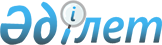 О внесении дополнений в решение Тюлькубасского районного маслихата от 30 июня 2015 года № 41/9-05 "О признании утратившим силу решения Тюлькубасского районного маслихата от 21 августа 2013 года № 18/2-05 "Об утверждении Правил оказания социальной помощи, установления размеров и определения перечня отдельных категорий нуждающихся граждан"
					
			С истёкшим сроком
			
			
		
					Решение Тюлькубасского районного маслихата Южно-Казахстанской области от 28 сентября 2016 года № 6/13-06. Прекращено действие в связи с истечением срока
      В соответствии с подпунктом 5 статья 7 Закона Республики Казахстан "О местном государственном управлении и самоуправлении в Республике Казахстан" Тюлькубасский районный маслихат РЕШИЛ:
      Решение Тюлькубасского районного маслихата от 30 июня 2015 года № 41/9-05 "О признании утратившим силу решения Тюлькубасского районного маслихата от 21 августа 2013 года № 18/2-05 "Об утверждении Правил оказания социальной помощи, установления размеров и определения перечня отдельных категорий нуждающихся граждан" дополнить пунктом 2 следующего содержания:
      "2. Признать утратившим силу решения Тюлькубасского районного маслихата от 30 сентября 2014 года № 33/9-05 "О внесении изменений и дополнений в решение Тюлькубасского районного маслихата от 21 августа 2013 года № 18/2-05 "Об утверждении Правил оказания социальной помощи, установления размеров и определения перечня отдельных категорий нуждающихся граждан" (зарегистрировано в Реестре государственной регистрации нормативных правовых актов за № 2848, опубликовано 31 октября 2014 года в газете "Шамшырак")".
					© 2012. РГП на ПХВ «Институт законодательства и правовой информации Республики Казахстан» Министерства юстиции Республики Казахстан
				
      Председатель сессии

      районного маслихата

М.Байгарашев

      Секретарь районного

      маслихата

У.Маткеримов
